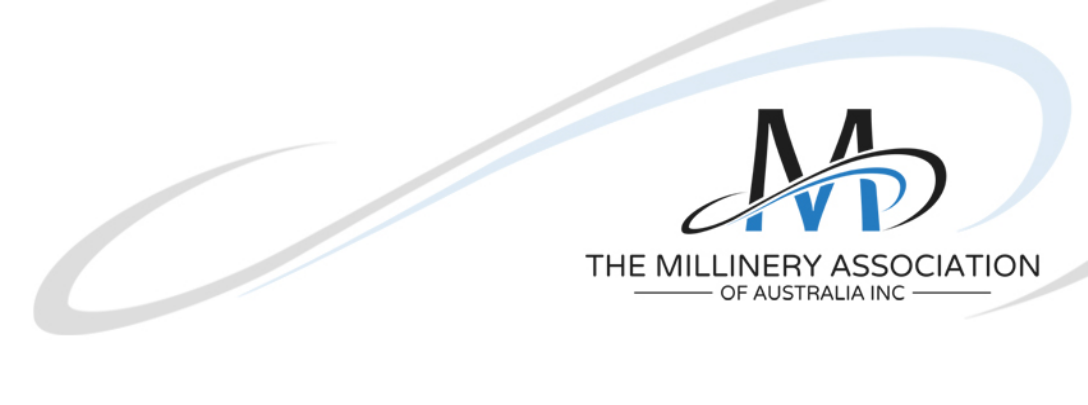 Student Membership Application FormThank you for your interest in becoming a Student Member of The Millinery Association of Australia. We look forward to reviewing your Application.The Committee meets monthly, and will assess your Application as promptly as possible.CRITERIA FOR MEMBERSHIP: Currently actively engaging in studies Millinery, with view to becoming a Fellow Member.How are you actively engaged in millinery studies? (Select all that apply)To submit your application or request support, please contact us here.The Millinery Association of Australia Inc – Student Member Application Form (Ver 2024)	Page 2 of 2DateFirst NameLast NameBusiness NameStreet AddressCity/SuburbStatePostcodeCountryTelephoneMobileEmail AddressWebsiteInstagramFacebookHow did you hear about the Millinery Association of Australia? Teacher/Mentor	 Other Milliners	 Millinery	 Other Millinery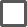 Australia Event	Event/ Workshop Website	 Instagram/	 Word of Mouth	 Other FacebookHow did you hear about the Millinery Association of Australia? Teacher/Mentor	 Other Milliners	 Millinery	 Other MillineryAustralia Event	Event/ Workshop Website	 Instagram/	 Word of Mouth	 Other FacebookHow did you hear about the Millinery Association of Australia? Teacher/Mentor	 Other Milliners	 Millinery	 Other MillineryAustralia Event	Event/ Workshop Website	 Instagram/	 Word of Mouth	 Other FacebookHow did you hear about the Millinery Association of Australia? Teacher/Mentor	 Other Milliners	 Millinery	 Other MillineryAustralia Event	Event/ Workshop Website	 Instagram/	 Word of Mouth	 Other FacebookIf Other, please provide details:If Other, please provide details:If Other, please provide details:If Other, please provide details:By applying for membership to The Millinery Association of Australia, you agree that you have read and will abide by the Code of Conduct and the Rules of the Millinery Association of Australia Inc. and that you understand the adopted Privacy Policy. Please tick that you understand and agree.These documents can be accessed at www.millineryaustralia.orgPlease note: Membership commences when the Treasurer receives membership fees, and is current until the next Annual General Meeting in November of each year.By applying for membership to The Millinery Association of Australia, you agree that you have read and will abide by the Code of Conduct and the Rules of the Millinery Association of Australia Inc. and that you understand the adopted Privacy Policy. Please tick that you understand and agree.These documents can be accessed at www.millineryaustralia.orgPlease note: Membership commences when the Treasurer receives membership fees, and is current until the next Annual General Meeting in November of each year.By applying for membership to The Millinery Association of Australia, you agree that you have read and will abide by the Code of Conduct and the Rules of the Millinery Association of Australia Inc. and that you understand the adopted Privacy Policy. Please tick that you understand and agree.These documents can be accessed at www.millineryaustralia.orgPlease note: Membership commences when the Treasurer receives membership fees, and is current until the next Annual General Meeting in November of each year.By applying for membership to The Millinery Association of Australia, you agree that you have read and will abide by the Code of Conduct and the Rules of the Millinery Association of Australia Inc. and that you understand the adopted Privacy Policy. Please tick that you understand and agree.These documents can be accessed at www.millineryaustralia.orgPlease note: Membership commences when the Treasurer receives membership fees, and is current until the next Annual General Meeting in November of each year.TAFEPRIVATE COLLEGEPRIVATE CLASSESONLINE WORKSHOPSFACE TO FACE WORKSHOPSON THE JOB TRAININGWORK EXPERIENCECONVENTIONTEXT BOOKSYOU TUBE TUTORIALS